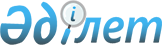 О признании утратившим силу постановление акимата города Шымкент от 16 апреля 2015 года № 474 "Об утверждении положения о государственном учреждении "Отдел физической культуры и спорта города Шымкента"Постановление акимата города Шымкент Южно-Казахстанской области от 4 мая 2016 года № 790      В соответствии с пунктом 2 статьи 31 Закона Республики Казахстан от 23 января 2001 года "О местном государственном управлении и самоуправлении в Республике Казахстан" и статьи 27 Закона Республики Казахстан от 6 апреля 2016 года "О правовых актах" акимат города Шымкент ПОСТАНОВЛЯЕТ: 

      1. Признать утратившим силу постановление акимата города Шымкент от 16 апреля 2015 года № 474 "Об утверждении положения о государственном учреждении "Отдел физической культуры и спорта города Шымкента" (зарегистрировано в Реестре государственной регистрации нормативных правовых актов за № 3159, опубликовано 30 апреля 2015 года в газете "Панорама Шымкента")

      2. Контроль за исполнением настоящего постановления возложить на руководителя отдела физической культуры и спорта города Шымкент Катаева Н.

      3. Осуществление контроля за исполнением настоящего постановления возложить на заместителя акима города Нуртай К.


					© 2012. РГП на ПХВ «Институт законодательства и правовой информации Республики Казахстан» Министерства юстиции Республики Казахстан
				
      Аким города

Г.Абдрахимов
